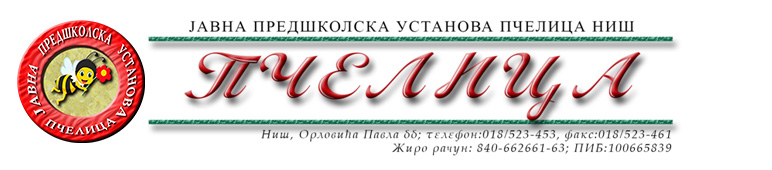 КОНКУРСНА ДОКУМЕНТАЦИЈА ЗА НАБАВКУ УСЛУГА БР. 2.2.25. ОДРЖАВАЊЕ ПРОГРАМА LOGICОБРАЗАЦ ПОНУДЕ ЗА НАВАКУ УСЛУГА БР. 2.2.25. Одржавање програма LOGICТЕХНИЧКА СПЕЦИФИКАЦИЈАРОК ВАЖЕЊА ПОНУДЕ: _____________дана (не може бити краћи од 30 дана) од дана отварања понуда.УСЛОВИ И НАЧИН ПЛАЋАЊА: У року од 45 (четрдесетпет) дана од дана пријема исправног рачуна (фактуре) са тачно наведеним називима и врсти пружених услуга.У Нишу,   ____.____.2023.године      			       		ПОНУЂАЧМ.П.        	_____________________                                                                                      		(потпис овлашћеног лица)Под пуном материјалном и кривичном одговорношћу, као заступник понуђача, дајем следећуИ З Ј А В УПонуђач  _______________________________________из ____________________, у поступку  набавке услуга број 2.2.25. Одржавање програма LOGIC, испуњава све услове дефинисане конкурсном документацијом за предметну  набавку и то:да је регистрован је код надлежног органа, односно уписан у одговарајући регистар;да он и његов законски заступник није осуђиван за неко од кривичних дела као члан организоване криминалне групе, да није осуђиван за кривична дела против привреде, кривична дела против животне средине, кривично дело примања или давања мита и кривично дело преваре;да није изречена мера забране обављања делатности на снази у време објаве/слања позива за доставу понуде;да је измирио доспеле порезе, доприносе и друге јавне дажбине у складу са прописима Републике Србије или стране државе када има седиште на њеној територији;да је поштовао обавезе које произлазе из важећих прописа о заштити на раду, запошљавању и условима рада, заштити животне средине и гарантује да је ималац права интелектуалне својине;Понуђач овом Изјавом, под пуном материјалном и кривичном одговорношћу потврђује  да је понуду у поступку набавке услуга број 2.2.25. Одржавање програма LOGIC поднео потпуно независно и без договора са другим понуђачима или заинтересованим лицима.У Нишу,   ____.____.2023.године      			       		ПОНУЂАЧМ.П.        	_____________________                                                                                      		(потпис овлашћеног лица)                                                                                                                                                                       Број понуде Назив понуђачаАдреса седишта понуђачаОсоба за контактОдговорна особа/потписник уговораКонтакт телефонТекући рачун и назив банкеМатични бројПИБЕлектронска поштаРеднибројОпис услугеЈед.мереЦена без ПДВ-а за један месецУкупна цена без ПДВ-а (за 12 месеци)   1.- Одржавање софтвера за 12 рачунарских система;- Одржавање софтвера подразумева надоградњу због усклађености са важећим законским променама. Ван периода одржавања Наручилац је дужан да Понуђачу плати надоградњу и настале трошкове;- Понуђач  треба да интервенише код Наручиоца у року од 48 сати од пријаве проблема, осим у ХИТНИМ случајевима када Понуђеч треба да интервенише ОДМАХ након пријаве проблема;- Интервенције на софтверу могу се вршити путем телефона, емејла, интернета или на терену;- Одржавање софтвера не обухвата додатну функционалну надоградњу софтвера већ одржавање постојећег система и креирање потребних пословних извештаја за Наручиоца;-   Понуђач треба да посаветује Наручиоца у погледу пожељних интервенција на рачунарском систему Наручиоца када мисли да је то потребно.- Понуђач не сноси одговорност за евентуални губитак, корупцију или неовлашћени приступ подацима на рачунарском систему Наручиоца и не сноси одговорност и обавезу поправке софтвера услед непоузданог рада рачунарског система уколико Наручилац не поступи у складу са датим саветима у погледу пожељних интервенција на рачунарском систему;- Наручилац ће све проблеме у вези са радом софтвера пријавити Понуђачу у року од 24 сата и обезбедиће могућност удаљеног приступа до рачунарског система на коме се налази сервер базе података;- У случају открића грешке у софтверу, Понуђач је дужан да је отклони. Грешка у софтверу је само оно понашање софтвера које Наручилац може поновити и које је у супротности са начином деловања описаним у упутствима за употребу или другим јавно доступним документима.;- Понуђач чува као поверљиве све податке Наручиоца садржане у софтверу и уколико их учини доступним трећим лицима, сматраће се да је учинио повреду поверљивости података.- Понуђач треба да омогући механизме за свакодневни back up базе податкаМесечна услуга/12УКУПНА ЦЕНА БЕЗ ПДВ-АУКУПНА ЦЕНА БЕЗ ПДВ-АУКУПАН ПДВУКУПАН ПДВУКУПНА ЦЕНА СА ПДВ-ОМУКУПНА ЦЕНА СА ПДВ-ОМ